New Tutorials in the Neumann Home Studio Academy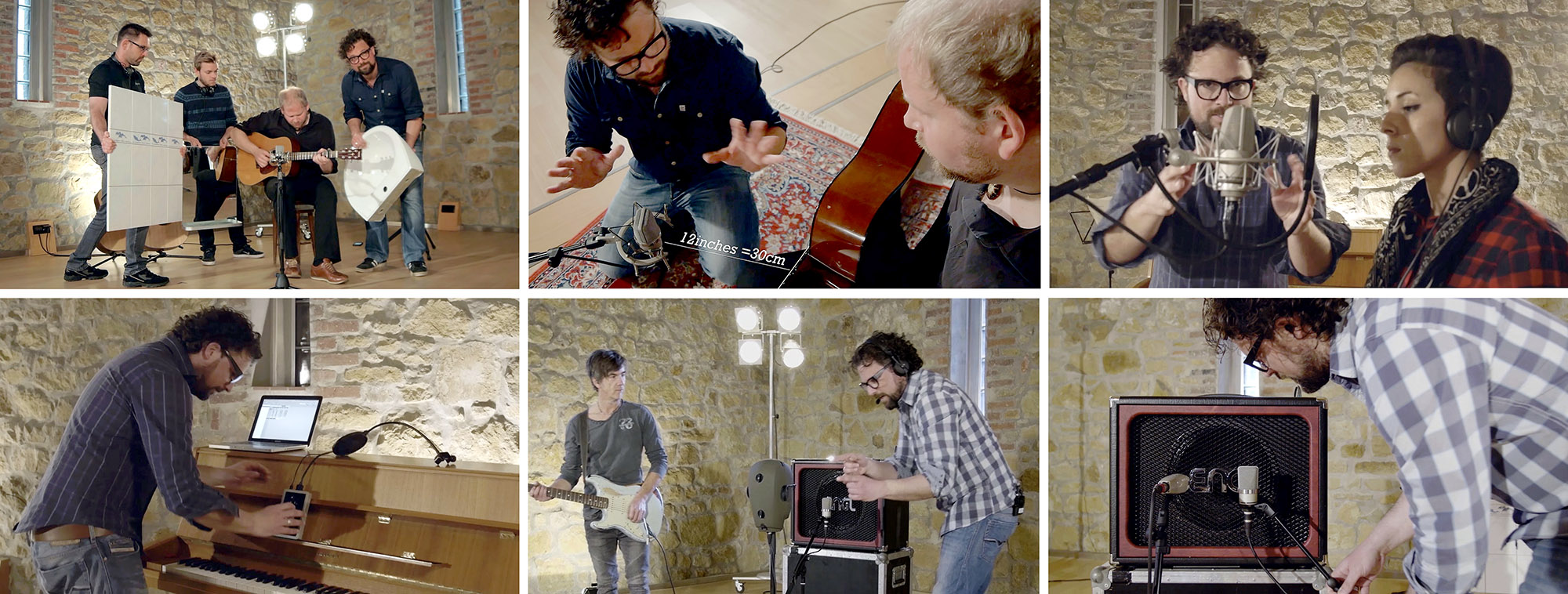 The Neumann Home Studio Academy offers high-quality tutorial videos on various aspects of recording via a dedicated website and an associated YouTube channel (bit.ly/35tgVk7). The videos, which have met with an extremely positive response in recent years, are often described by viewers as being the best in this field. Now, Neumann has launched new episodes offering best practice insights on recording singer-songwriters. In the two previous 3-episode seasons, the Neumann Home Studio explored how best to take on the challenges of recording of acoustic guitars, vocals and electric guitars. Now, Neumann has introduced an all-new season on the topic of "Recording a Singer-Songwriter". The first episode of the new season, which is now available to watch online and offers advice suitable for a broad audience, demonstrates how good results can be achieved with a single microphone by taking a few important aspects into account when positioning the microphone. The next episode will deal with the optimal channel separation between vocals. The third and final part of the series will address a more complex setup with stereo pickup of the guitar. 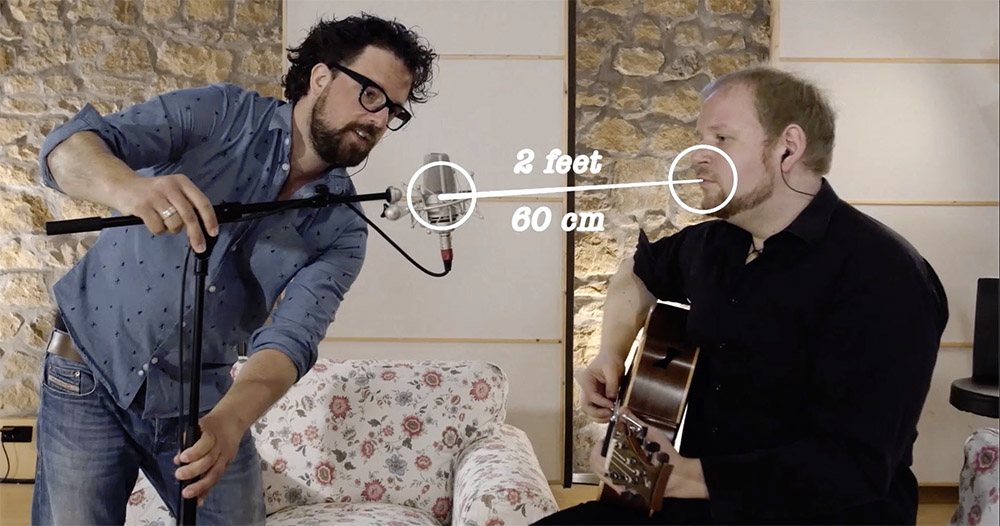 A further season will be launched later this year, which will explore some of the fundamental challenges involved in home recording, covering basic questions such as: "How do I optimize my room without too much additional cost", "What do I need (except a microphone) to make a recording?” “Which software do I need, which audio interface is suitable", and "Do I need special monitors or are headphones enough?”.On the Neumann Home Studio website (https://www.neumann.com/homestudio/en) the tutorial videos are complemented by a helpful selection of written tutorials, product information and #MyNeumann social media posts.Link for photo and text material:https://www.neumann.com/exchange/Academy.zipAbout NeumannGeorg Neumann GmbH, known as “Neumann.Berlin”, is the world’s leading manufacturer of studio microphones and the creator of recording legends including the U 47, M 49, U 67 and U 87. Founded in 1928, the company has been recognized with numerous international awards for its technological innovations. Since 2010, Neumann.Berlin has expanded its expertise in electro-acoustic transducer design to also include the studio monitor market, mainly targeting TV and radio broadcasting, recording, and audio productions. The first Neumann studio headphone was introduced at the beginning of 2019. Georg Neumann GmbH has been part of the Sennheiser Group since 1991, and is represented worldwide by the Sennheiser network of subsidiaries and long-standing trading partners. Website: www.neumann.com.Local Press Contact                                                                     Global Press ContactsMaik Robbe                                                                                    Andreas Sablotnymaik.robbe@sennheiser.com                                                     andreas.sablotny@neumann.com  	 T +44 (0) 7393 462484                                                                 T +49 (30) 417 724 – 19Sarah James 	sarahj@gasolinemedia.com  	T +44 (0) 7702 421635